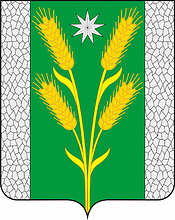 АДМИНИСТРАЦИЯ БЕЗВОДНОГО СЕЛЬСКОГО ПОСЕЛЕНИЯКУРГАНИНСКОГО РАЙОНАПОСТАНОВЛЕНИЕот 01.08.2018                                                                                               № 109поселок СтепнойОб утверждении формы книги регистрации захоронений (захоронений урн с прахом), Порядка ведения книги регистрации захоронений (захоронений урн с прахом), Порядка передачи книг регистрации захоронений (захоронений урн с прахом) на постоянное хранение в архивный фонд муниципального архиваВ соответствии с Федеральным законом № 8-ФЗ от 12 января 1996 года «О погребении и похоронном деле» (в редакции от 7 марта 2018 года), на основании Устава Безводного сельского поселения Курганинского района, постановляю:1. Утвердить форму книги регистрации захоронений (захоронений урн с прахом) согласно приложению № 1.2. Утвердить Порядок ведения книги регистрации захоронений (захоронений урн с прахом) согласно приложению № 2.3. Муниципальному казенному предприятию «Аквасервис» Безводного сельского поселения Курганинского района (Вержбицкий) в своей деятельности по организации ритуальных услуг и содержанию мест захоронения руководствоваться настоящим постановлением.4. Опубликовать настоящее постановление в периодическом печатном средстве массовой информации органов местного самоуправления Курганинского района «Вестник органов местного самоуправления Безводного сельского поселения» и разместить на официальном сайте администрации Безводного сельского поселения в системе Интернет.5. Контроль за выполнением настоящего постановления оставляю за собой.6. Постановление вступает в силу со дня его подписания.Исполняющий обязанности главыБезводного сельского поселенияКурганинского района                                                                  Н.Н. БарышниковаПРИЛОЖЕНИЕ № 1УТВЕРЖДЕНЫпостановлением администрацииБезводного сельского поселенияКурганинского районаот 01.08.2018 № 109ФОРМЫкниг регистрации захоронений (захоронения урн с прахом), надмогильных сооружений и удостоверений о захороненииТитульный лист___________________________________________________________________                    наименование уполномоченного органа местного самоуправления____________________________________________________________________в сфере погребения и похоронного делаКНИГАРЕГИСТРАЦИИ ЗАХОРОНЕНИЙ № _______________________________________________________________________(наименование населенного пункта)____________________________________________________________________(наименование кладбища)                      Начата "__" __________ 20__ г.                      Окончена "__" ________ 20__ г.Форма титульного листа книги регистрации захороненийФормат А4 (210 x 297 мм)(лист книги)Форма листа книги регистрации захороненийФормат А3 (420 x 297 мм) УЧЕТНАЯ КАРТОЧКА          Колумбарий № ____ Секция № ____ Ряд № ____ Ниша № ____                 Участок № ____ Аллея № ____ Могила № ____Квитанция № _____ от __________ Сумма ___________ Удостоверение № _________Лицо, имеющее право пользования нишей, могилой ____________________________Почтовый адрес ___________________________ Телефон ________________________КНИГАРЕГИСТРАЦИИ ЗАХОРОНЕНИЙ УРН С ПРАХОМ № ________________________________________________________________________(наименование населенного пункта)____________________________________________________________________(наименование кладбища) Начата "__" __________ 20__ г. Окончена "__" ________ 20__ г. Примечание. Книга регистрации захоронений урн заполняется на основании учетных карточек.Форма листа книги регистрации захоронения урн с прахомФормат А4 (210 x 297 мм)ПРИЛОЖЕНИЕ № 2УТВЕРЖДЕНЫпостановлением администрацииБезводного сельского поселенияКурганинского районаот 01.08.2018 № 109ПОРЯДОКведения книг регистрации захоронений (захоронений урн с прахом)1. Порядок ведения книг регистрации захоронений(захоронений урн с прахом)1. Каждое захоронение, произведенное на территории общественного кладбища Безводного сельского поселения, регистрируется ответственным лицом за ведение книг регистрации, назначенным приказом муниципального казенного предприятия «Аквасервис» Безводного сельского поселения Курганинского района (далее МКП «Аквасервис»), в книге регистрации захоронений (захоронений урн с прахом) (далее – Книги).Книги ведутся по формам, утвержденным постановлением администрации Безводного сельского поселения.2. Книги должны быть пронумерованы, прошнурованы, и скреплены подписью главы Безводного сельского поселения (его заместителя) и печатью администрации Безводного сельского поселения. Книги являются документами строгой отчетности и относятся к делам с постоянным сроком хранения.3. Порядковая нумерация книг начинается с цифры «1» и должна быть непрерывной и единой.4. Книга имеет титульный лист, на котором указываются слова «Книга регистрации захоронений» или «Книга регистрации захоронений урн с прахом», номер книги, наименование уполномоченного органа местного самоуправления в сфере погребения и похоронного дела (МКП «Аквасервис»), осуществляющего регистрацию захоронений умерших в регистрационной книге, наименование населенного пункта, название кладбища.5. Внесение записи в Книги производится в день захоронения умершего (урны с прахом).6. Книги можно заполнять от руки, как чернилами, так и шариковой ручкой.В Книгах не должно быть помарок и подчисток. Если при записи допущены неточности, глава Безводного сельского поселения ставит отметку, содержащую слово «исправленному верить», дату, личную подпись.7. Книги, законченные делопроизводством, до сдачи их в муниципальный архив, хранятся в администрации Безводного сельского поселения, в условиях, исключающих их порчу или утрату.8. Администрация Безводного сельского поселения своим распоряжением назначает ответственных лиц, которые организуют работу и несут персональную ответственность за ведение и сохранность Книг.9.Администрация Безводного сельского поселения обязана по запросам государственных органов, в соответствии с их полномочиями, установленными законодательством, представлять сведения, содержащиеся в Книге.1.1. Заполнение граф книги регистрации захороненийВ графе «регистрационный номер захоронения» указывается порядковый номер записи регистрации захоронения. Порядковая нумерация начинается с цифры «1» и должна быть непрерывной. С наступлением нового календарного года порядковая нумерация продолжается. При окончании книги и заведении новой нумерация продолжается.В графе «Ф.И.О. умершего» указывается полностью фамилия, имя, отчество умершего.В графе «возраст умершего» указывается количество полных лет умершего на день смерти.В графе «дата захоронения» указывается дата смерти, число, месяц и год захоронения.В графе «номер свидетельства о смерти из ЗАГСа и дата выдачи» указывается номер свидетельства о смерти, выданного органом записи актов гражданского состояния и дата его выдачи.В графе «каким ЗАГСом выдано свидетельство» указывается наименование органа записи актов гражданского состояния, выдавшего свидетельство о смерти.В графе «фамилия землекопа» указывается фамилия физического лица, непосредственно производившего предание умершего земле с указанием наименования организации, в которой он работает, ее юридический адрес и контактный телефон. Если захоронение производилось индивидуальным предпринимателем или самостоятельно родственниками умершего, то делается соответствующая запись.В графе «номер участка, сектора/номер места захоронения» данные указываются дробью: в числителе указывается номер участка либо номер сектора, на котором произведено захоронение умершего, а в знаменателе - номер места захоронения (одиночного, родственного, семейного, почетного, воинского).В графе «Ф.И.О. и адрес ответственного за место захоронения» указывается полностью фамилия, имя, отчество, адрес и контактный телефон супруга, близкого родственника, законного представителя умершего или иного лица, взявшего на себя обязанность по осуществлению погребения умершего, которому выдано удостоверение о захоронении умершего.При перерегистрации места захоронения на другое лицо в данную графу вносятся соответствующие изменения.1.2. Заполнение граф книги захоронений урн с прахомВ графе «регистрационный номер захоронения урны с прахом» указывается порядковый номерзаписи регистрации захоронения урны с прахом. Порядковая нумерация начинается с цифры «1» и должна быть непрерывной. С наступлением нового календарного года порядковая нумерация продолжается. При окончании книги и заведении новой нумерация продолжается.В графе «Ф.И.О. умершего» указывается полностью фамилия, имя, отчество умершего.В графе «возраст умершего» указывается количество полных лет умершего на день смерти.В графе «дата смерти» указывается дата смерти.В графе «дата кремации» указывается дата кремации.В графе «место кремации» указывается наименование крематория и его адрес.В графе «дата захоронения» указывается дата захоронения урны с прахом в землю либо в стену скорби.В графе «номер свидетельства о смерти из ЗАГСа и дата выдачи» указывается номер свидетельства о смерти, выданного органом записи актов гражданского состояния и дата его выдачи.В графе «каким ЗАГСом выдано свидетельство» указывается наименование органа записи актов гражданского состояния, выдавшего свидетельство о смерти.В графе «номер участка, сектора/номер места захоронения, (ниши)» данные указываются дробью: в числителе указывается номер участка либо номер сектора, на котором произведено захоронение урны с прахом, а в знаменателе - номер места захоронения либо номер ниши в стене скорби.В графе «Ф.И.О. и адрес ответственного за место захоронения (нишу)» указывается полностью фамилия, имя, отчество, адрес и контактный телефон супруга, близкого родственника, законного представителя умершего или иного лица, взявшего на себя обязанность по осуществлению погребения умершего, которому выдано удостоверение о захоронении умершего.2. Хранение книг регистрации захоронений(захоронений урн с прахом)В целях обеспечения сохранности книг, Администрация Безводного сельского поселения своим распоряжением назначает ответственных должностных лиц, которые организуют работу и несут персональную ответственность за сохранность книг.Упорядоченные книги хранятся в запирающихся шкафах, предохраняющих документы от пыли и воздействия солнечного света, или в специально отведенных для этой цели помещениях, отвечающих архивным требованиям сохранности документов.Не допускается хранение документов в ветхих, сырых, неотапливаемых, не отвечающих санитарно-гигиеническим требованиям помещениях, а также помещениях зданий, занятых службами общественного питания, пищевыми складами и организациями, хранящими агрессивные и пожароопасные вещества или применяющими опасные и химические технологии.Уничтожение книг регистрации захоронений (захоронений урн с прахом) запрещается.Законченные делопроизводством Книги, хранятся в администрации Безводного сельского поселения в течение пяти лет, по истечении которых передаются на постоянное хранение в муниципальный архив в упорядоченном состоянии.Заместитель главы Безводногосельского поселенияКурганинского района							              И.В. ЧерныхРегистрационныйномер 
захороненияФ.И.О. 
умершегоВозраст
умершегоДата 
смертиДата 
захороненияНомер 
свидетельства о смерти из 
ЗАГСа и дата
выдачиКаким ЗАГСом
выдано 
свидетельствоФамилия 
землекопаНомер 
участка, 
сектораФ.И.О. и адрес 
ответственного за
место 
захороненияРегистрационныйномер 
захороненияФ.И.О. 
умершегоВозраст
умершегоДата 
смертиДата 
захороненияНомер 
свидетельства о смерти из 
ЗАГСа и дата
выдачиКаким ЗАГСом
выдано 
свидетельствоФамилия 
землекопаНомер 
места 
захороненияФ.И.О. и адрес 
ответственного за
место 
захоронения12345678910№    
п/пФ.И.О.Дата кремацииКремационный
номерПримечаниеРегистра- 
ционный 
номер 
захоронения
урны с 
прахомФ.И.О. 
умершегоВозраст
умершегоДата 
смертиДата 
кремацииМесто 
кремацииДата 
захороне-нияНомер 
свидетельства
о смерти из ЗАГСа и дата 
выдачиКаким 
ЗАГСом 
выдано 
свидетельствоНомер 
участкаФ.И.О. и 
адрес 
ответственного за место 
захоронения
или нишуРегистра- 
ционный 
номер 
захоронения
урны с 
прахомФ.И.О. 
умершегоВозраст
умершегоДата 
смертиДата 
кремацииМесто 
кремацииДата 
захороне-нияНомер 
свидетельства
о смерти из ЗАГСа и дата 
выдачиКаким 
ЗАГСом 
выдано 
свидетельство№ места
захоронения
(ниши)Ф.И.О. и 
адрес 
ответственного за место 
захоронения
или нишу1234567891011